LÍNGUA PORTUGUESA – 1 º ANO – UNIDADE  3 ESCOLA:___________________________________________________ALUNO:____________________________________________________DATA: _____/_____/2021.NAS AULAS DESTA SEMANA, CONHECEMOS A HISTÓRIA “CUIDADO COM O MENINO”, AGORA CHEGOU A SUA VEZ, FAÇA UM DESENHO SOBRE A HISTÓRIA E ESCREVA, COMO SOUBER, O NOME DOS PERSONAGENS:COMPLETE AS PALAVRAS COM: BA, BE, BI, BO, BU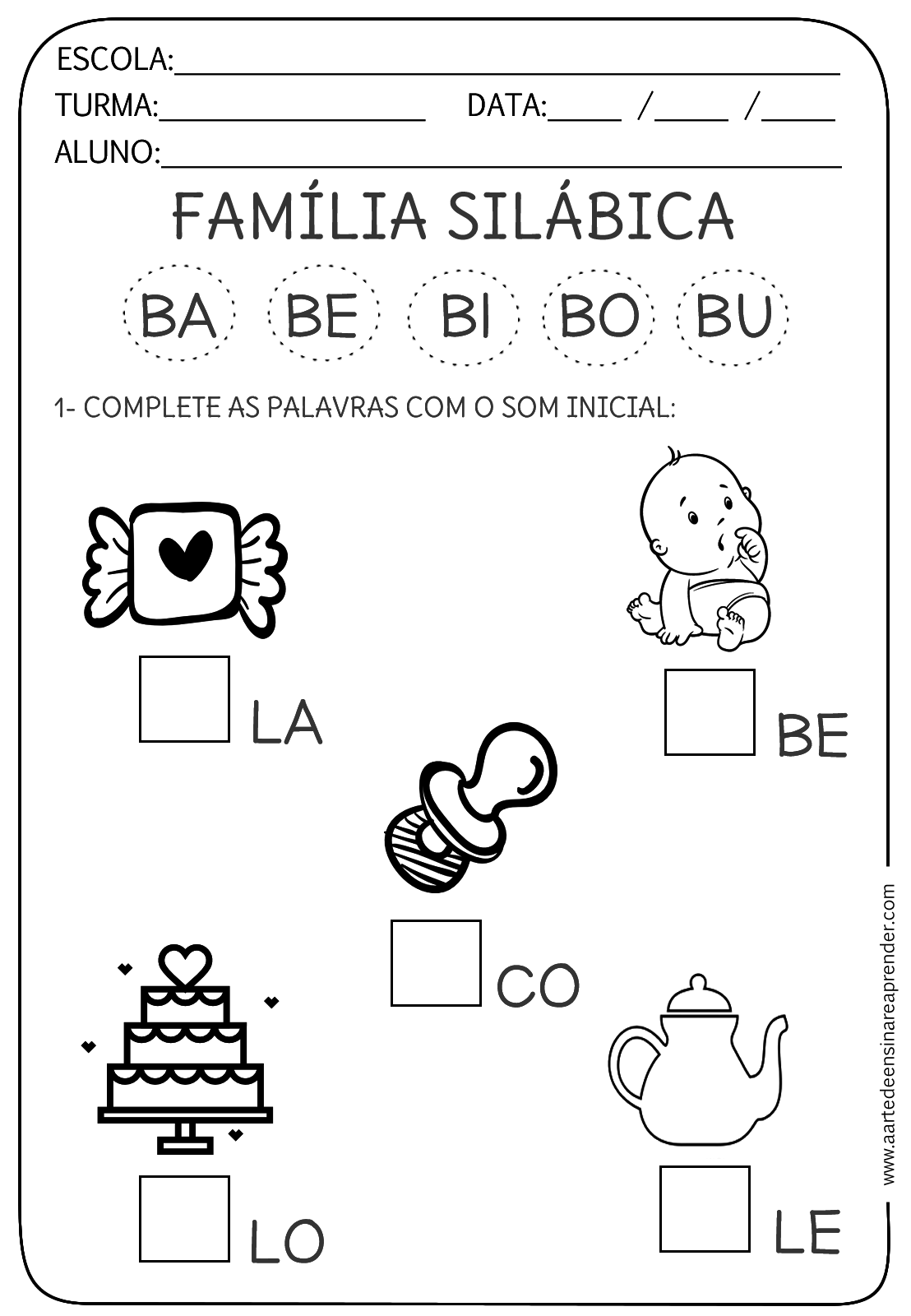 PINTE A PRIMEIRA LETRA DAS PALAVRAS ABAIXO: 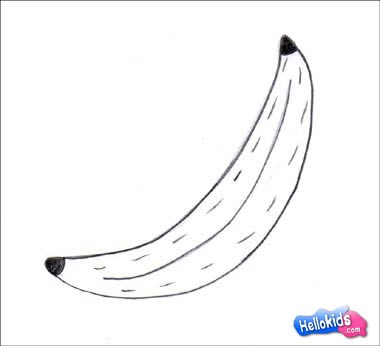 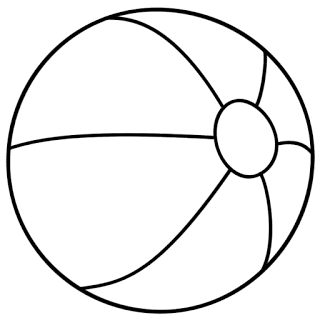 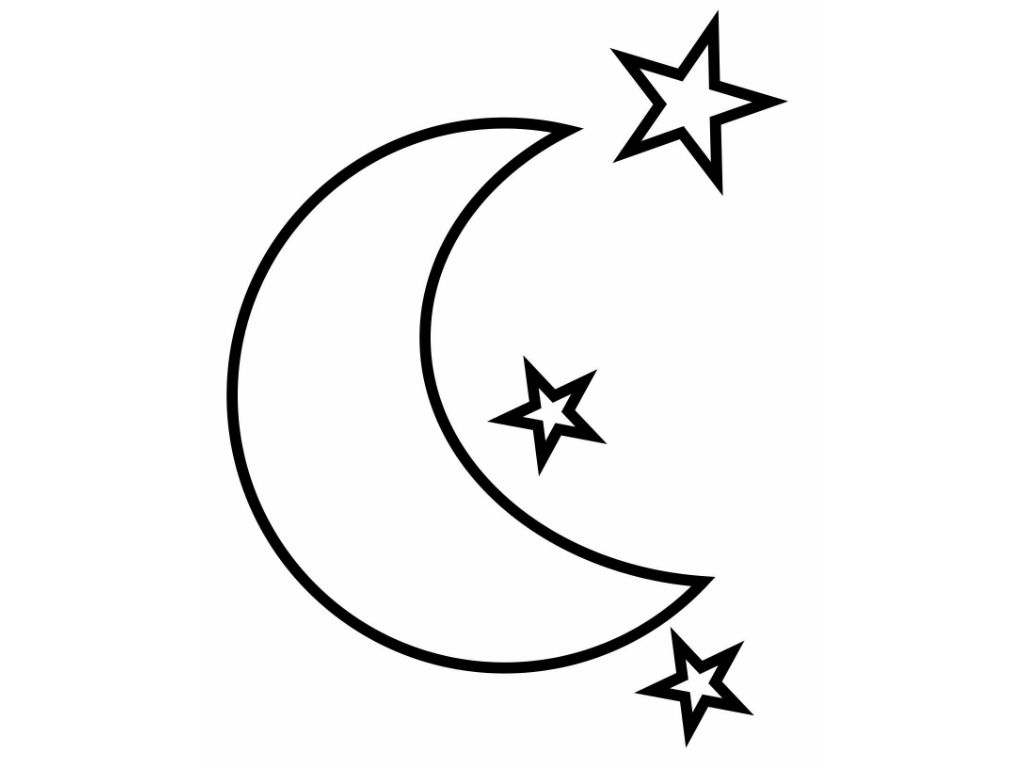 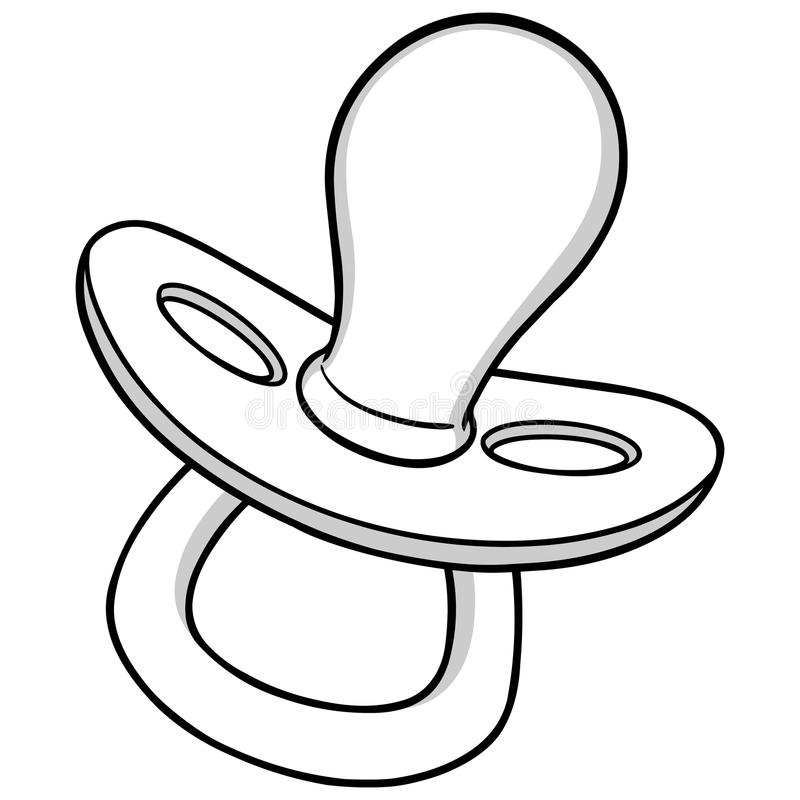 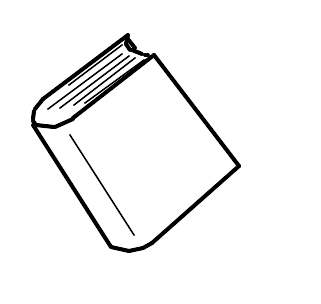 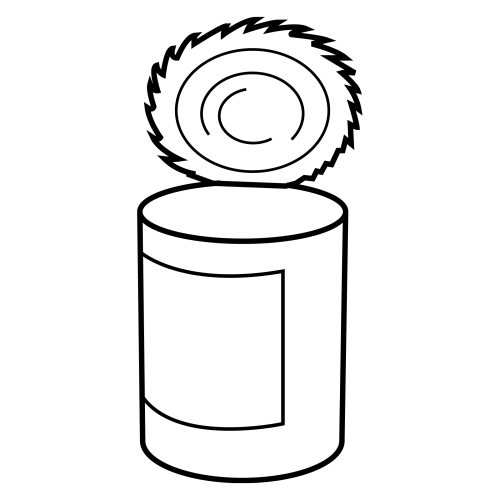 COMPLETE AS PALAVRAS COM A LETRA P, DEPOIS COPIE E LEIA: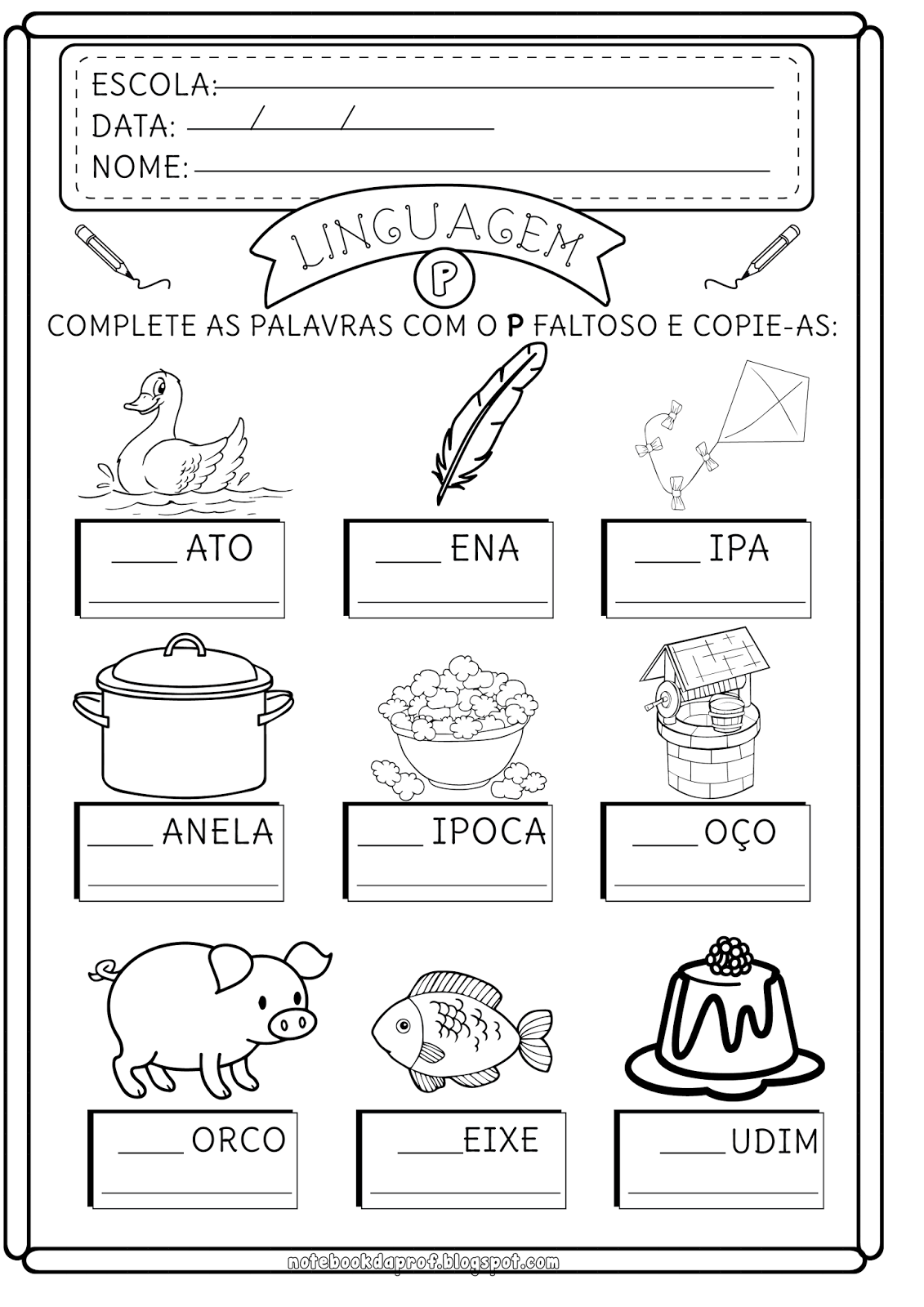 CIRCULE OS DESENHOS QUE TÊM O MESMO SOM INICIAL DO DESENHO EM DESTAQUE, NA PRIMEIRA COLUNA: 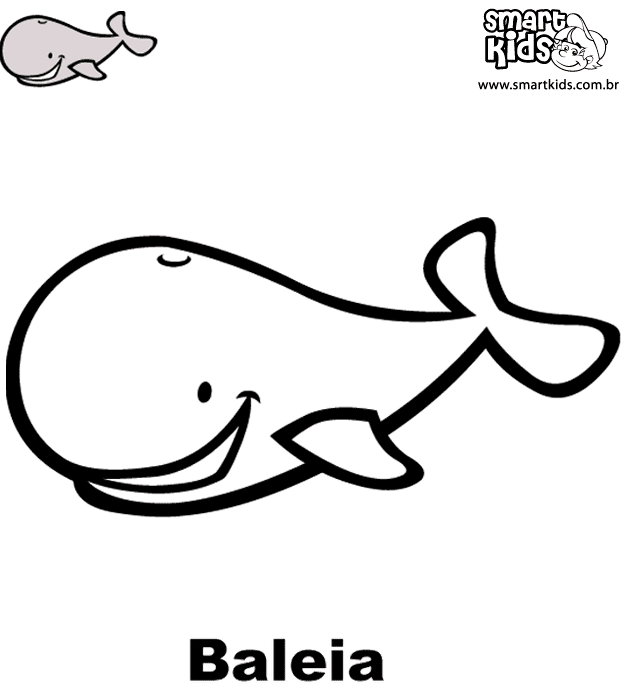  BALEIA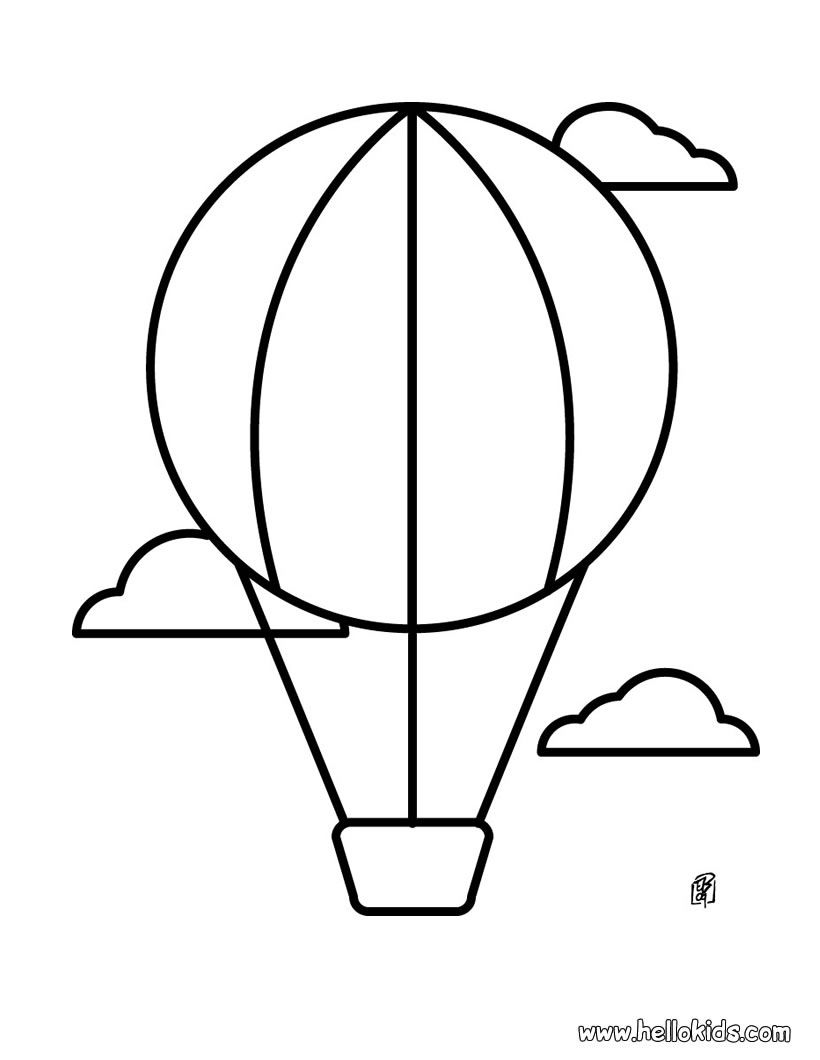 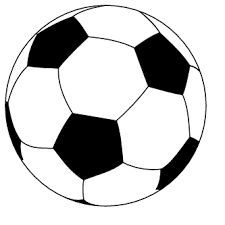 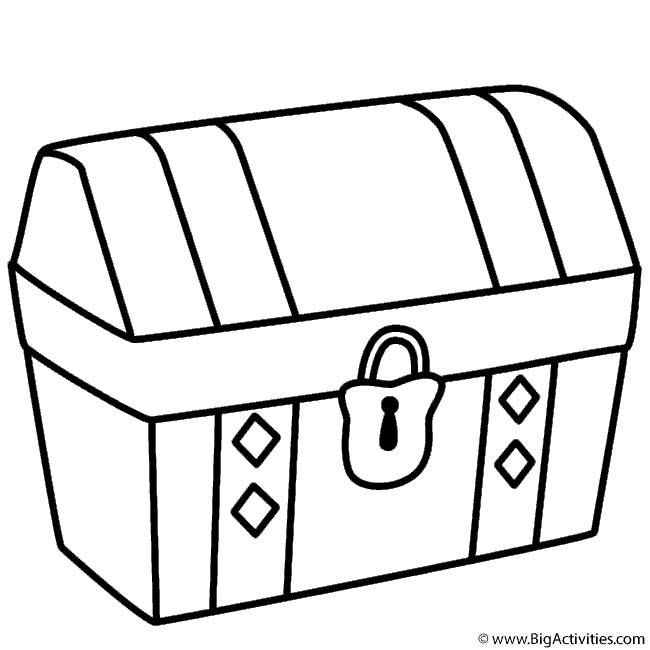     LATA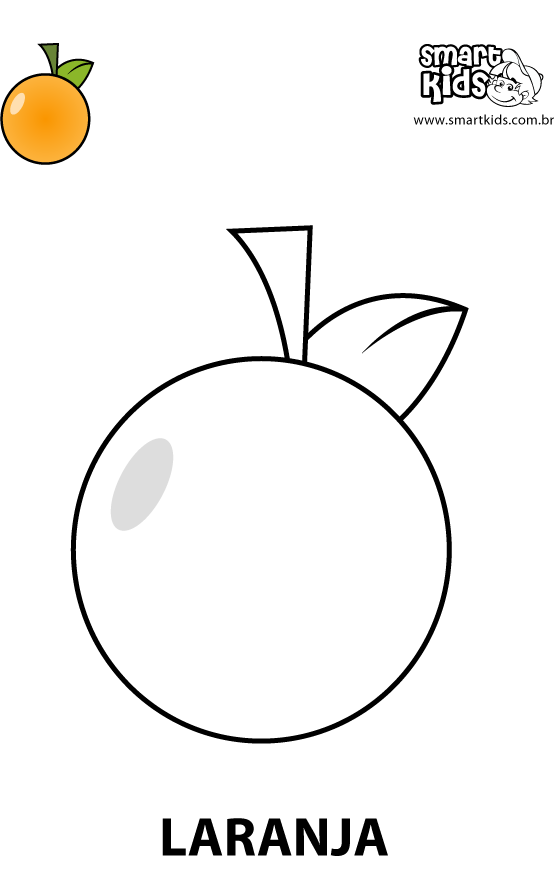 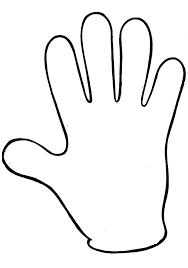 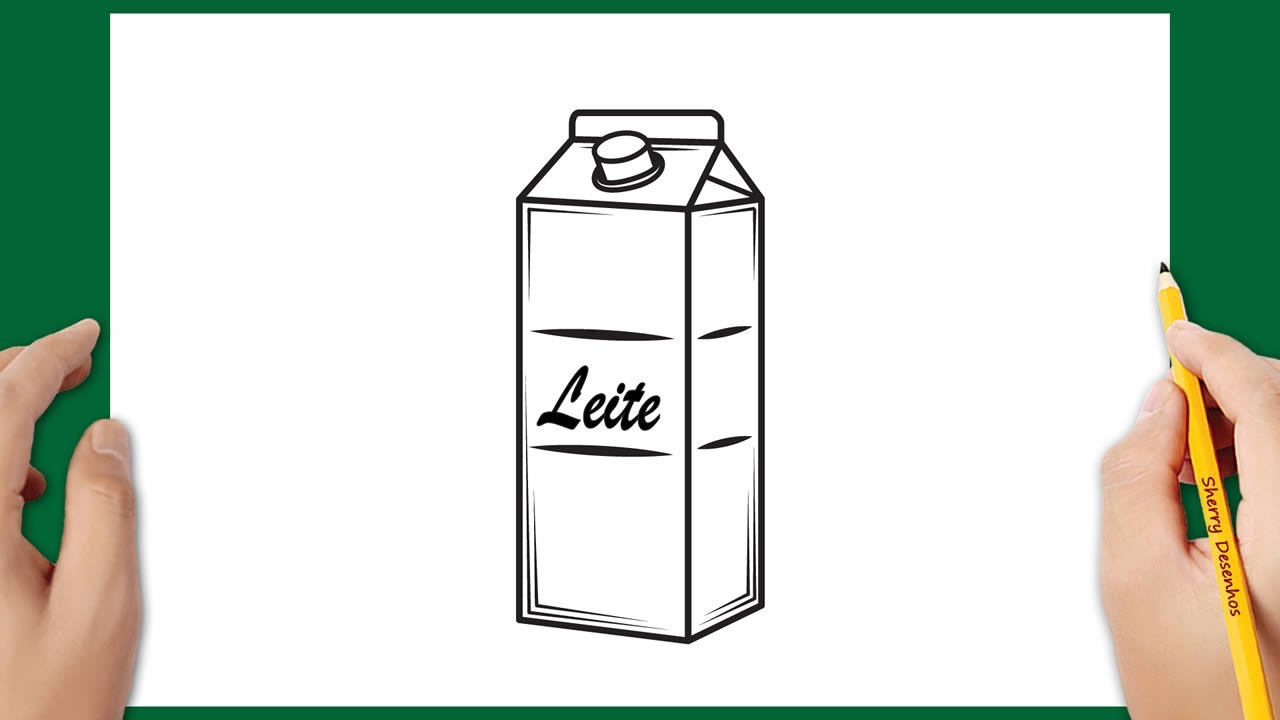 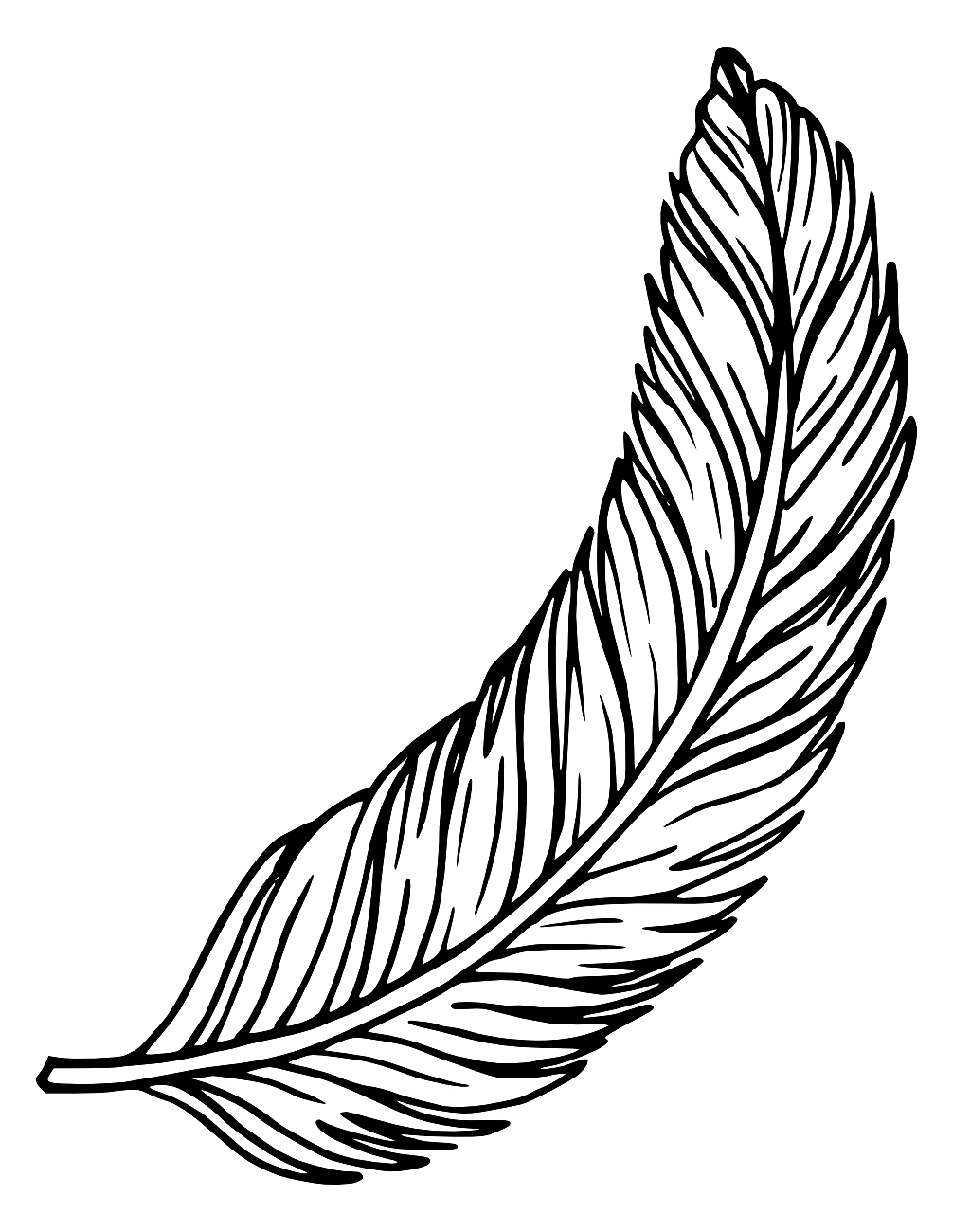  PENA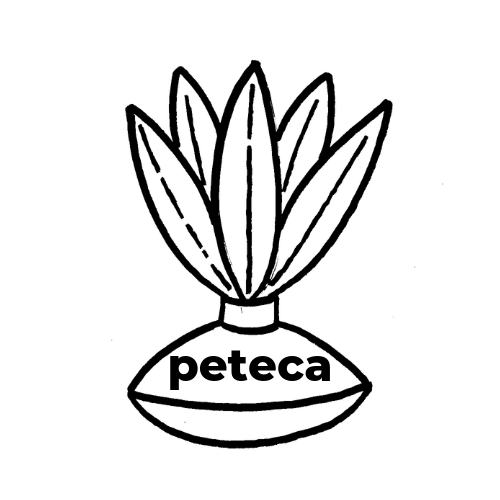 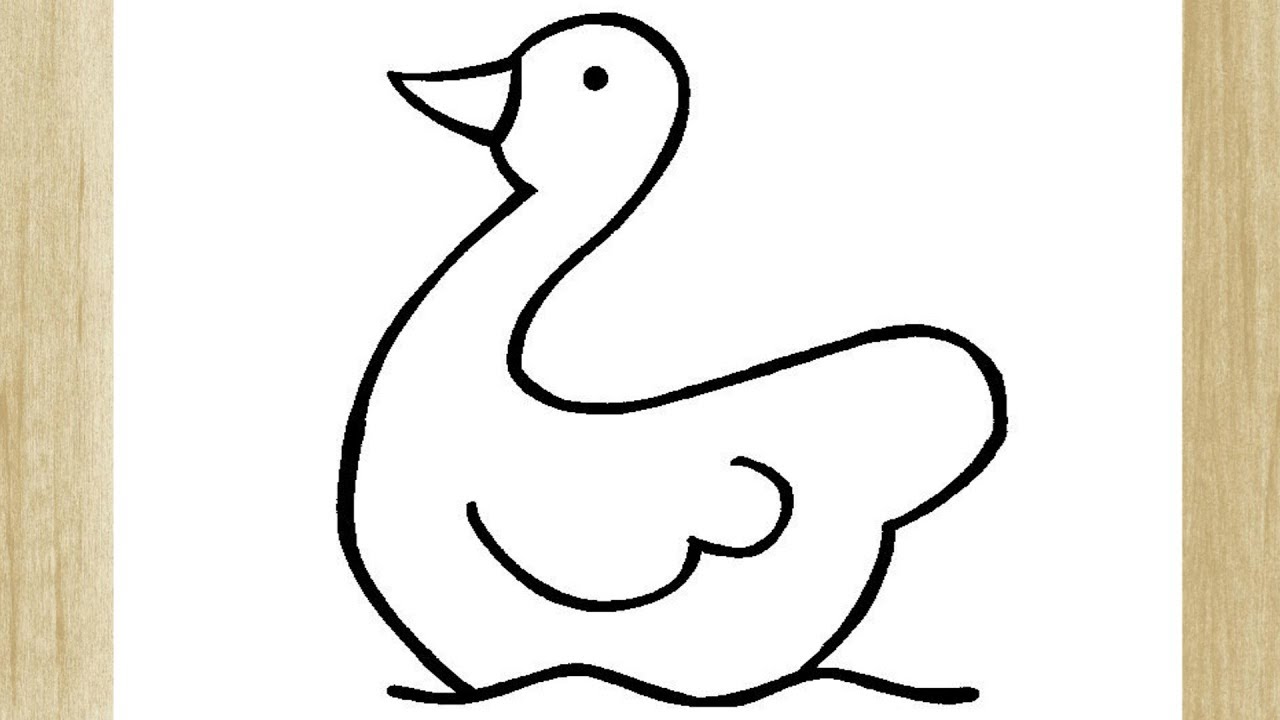 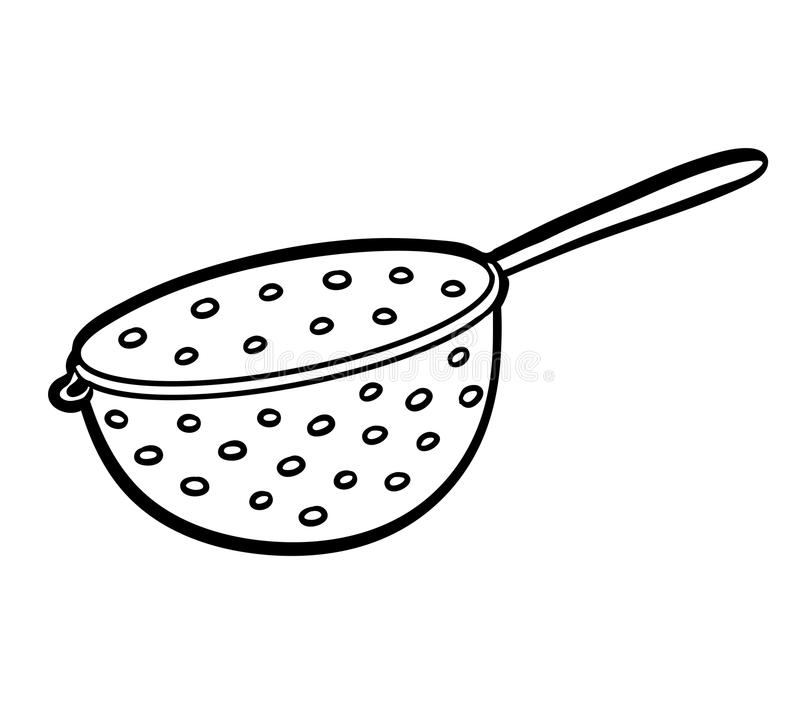 